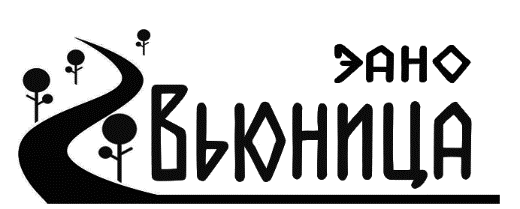 ОГРН 1095200001710,ИНН 5249101567, КПП 524901001В Межрайонную природоохранную прокуратуру города Москвы117420, Москва г., Москва г., Профсоюзная ул., 41От Денисова Дмитрия АлександровичаКоординатора проекта «Красная Книга? Не продается!»реализуемого с использованием средств гранта Президента Российской Федерации, предоставленного Фондом президентских грантов по направлению«Охрана окружающей среды и защита животных»Заявление в прокуратуру о фактах нарушения природоохранного законодательстваХХ.ХХ.2021 Денисовым Д.А. (далее – «Заявитель») был обнаружен факт размещения объявления через интернет-сервис «Авито» № 22011ххххх от ХХ.ХХ.2021 г.: «Черепаха сухопутная, ХХХХ руб.» с текстом следующего содержания: «Продадим черепаху, ручная, не кусается, девочка, около 4-5 лет от роду. Торг.»Объявление было размещено по следующему адресу: https://www.avito.ru/ххххххх/ххх_ххххх/ххххххххххххххххх_хххххххх_22011ххххх (в приложении 1 скриншот объявления). В соответствии с данным объявлением продавцом является Хххххх (Частное лицо), который указал следующий адрес для связи: Московская область, Балашиха; Контактный телефон: 8 ХХХ ХХХ-ХХ-ХХ.В связи с тем, что на основе размещенных на интернет-сайте объявлений достаточно сложно определить принадлежность продаваемых животных к защищенным категориям, на разрешение компетентного в данной сфере специалиста Гнетневой Анны Николаевны - магистра биологии, сотрудника Зоологического института РАН (г. Санкт-Петербург), сотрудника ООО «Сафари-парк» (г. Геленджик), члена Герпетологического общества им. А.М. Никольского, был поставлен вопрос о видовой принадлежности и правовом статусе животных, выставленных на продажу в указанном объявлении. В соответствии с Заключением специалиста о видовой принадлежности и правовом статусе животных (Приложение 2) в вышеуказанном объявлении животные относятся к виду «средиземноморская черепаха (Testudo graeca)». Данный вид занесён в Красную книгу РФ в соответствии с приказом Министерства природных ресурсов и экологии РФ от 24 марта 2020 г. № 162 «Об утверждении Перечня объектов животного мира, занесенных в Красную книгу Российской Федерации». Статьей 8.35 КоАП РФ предусмотрена административная ответственность за уничтожение редких и находящихся под угрозой исчезновения видов животных или растений, занесенных в Красную книгу Российской Федерации либо охраняемых международными договорами, а равно действия (бездействие), которые могут привести к гибели, сокращению численности либо нарушению среды обитания этих животных или к гибели таких растений, либо добыча, хранение, перевозка, сбор, содержание, приобретение, продажа либо пересылка указанных животных или растений, их продуктов, частей либо дериватов без надлежащего на то разрешения или с нарушением условий, предусмотренных разрешением, либо с нарушением иного установленного порядка, если эти действия не содержат уголовно наказуемого деяния.Органы прокуратуры осуществляют надзор за исполнением законодательства РФ государственными органами, организациями и должностными лицами, гражданами РФ. Согласно ч. 1 ст. 28.4 КоАП РФ при осуществлении надзора за соблюдением Конституции Российской Федерации и исполнением законов, действующих на территории Российской Федерации, прокурор вправе возбудить дело о любом административном правонарушении, ответственность за которое предусмотрена настоящим Кодексом или законом субъекта Российской Федерации.Поскольку несвоевременное принятие сотрудниками Прокуратуры необходимых действий в целях фиксации факта нелегальной продажи в сети Интернет животных, внесенных в Красную книгу России, является частой причиной отказов в возбуждении административного дела в связи со снятием объявлением с интернет-сайта, что приводит к безнаказанности лиц, занимающихся реализацией краснокнижных животных в сети «Интернет», прошу:В возможно короткие сроки провести проверку путем контрольной закупки вышеуказанного объявления на предмет подтверждения факта продажи в сети «Интернет» краснокнижных животных, реализация которых подпадает под действие ст. 8.35 КоАП РФ; Направить в случае необходимости официальный запрос юридическому лицу, владеющему соответствующей интернет-площадкой «Авито», на которой были размещены соответствующие объявления о продаже запрещенных к продаже животных, в целях установления личности правонарушителей и реальных номеров их телефонов; Возбудить административное дело в случае подтверждения вышеуказанных фактов и привлечь к ответственности виновных лиц по ст. 8.35 КоАП РФ;Изъять из незаконного оборота средиземноморских черепах, занесенных в Красную книгу РФ и обеспечить их возврат в естественные места обитания вида Сообщить о принятых мерах по адресу Заявителя, указанному в шапке заявления. Дополнительно информируем вас о факте изъятия средиземноморской черепахи из незаконного оборота по нашему заявлению в г. Санкт-Петербурге: https://www.fontanka.ru/2021/08/16/70081463/ В свою очередь, мы – команда проекта «Красная Книга? Не продается!» – готовы оказать содействие в проведении контрольной закупки, обеспечить квалифицированное подтверждение видовой принадлежности и правового статуса продаваемых животных и оказать содействие в возвращении изъятых из оборота средиземноморских черепах в естественные места обитания.Приложение:Скриншот объявления;Заключение специалиста о видовой принадлежности и правовом статусе животных;Документы, подтверждающие квалификацию специалиста (дипломы о профильном высшем образовании бакалавриат и магистратура)Денисов Д.А.  